附件2关于推荐市申报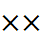 2021年国家备案众创空间名单的函浙江省科学技术厅：根据《科技部火炬中心关于开展2021年度国家众创空间备案工作的通知》（国科火字〔2021〕164号）及《国家众创空间备案暂行规定》（国科火字〔2017〕120号）的有关要求，经核查，同意推荐以下单位（见附表）申报备案2021年度国家众创空间，请予审核。附表：市申报备案2021年度国家众创空间推荐名单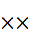 市科学技术局2021年11月日附表市申报2021年度国家备案众创空间推荐名单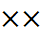 市科学技术局（盖章）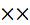 联系人：              联系电话：                          2021年  月  日序号众创空间名称运营管理主体名称所属区县众创空间成立及运营时间（年-月-日）众创空间详细地址众创空间总面积（平方米）入驻团队数量（个）入驻企业数量（家）12345